1. Erstbetreuer*in (Doktormutter/Doktorvater)2. Doktorand*in3. Vorläufiger Titel der Arbeit4. Zusammenfassung des Forschungsvorhabens(bitte verfassen Sie eine Zusammenfassung in max. 150 Wörtern)5. Keywords(nennen Sie max. 6 Keywords, die Ihre Forschung beschreiben)6. BESCHREIBUNG DES FORSCHUNGSVORHABENS6a. Hintergrund und Fragestellung (max. 500 Wörter insgesamt für 6a+6b; einschl. Quellenangaben im Text)6b. Ziele, möglichst mit Arbeitshypothesen6c. Methoden und Herangehensweise für jedes der Ziele, ggf. mit erwarteten Ergebnissen (max. 500 Wörter; einschl. Quellenangaben im Text)6d. Anzahl Wörter (Teil 6a+6b+6c)6e. Zeit-/Arbeitsplan (optional)6f. Literaturverzeichnis (im Zitierstil der UMG)7. KooperationenKooperieren Sie im Rahmen der Doktorarbeit mit anderen UMG-internen Arbeitsgruppen oder externen Partnern?	nein	ja,	mit den folgenden Parteien: 8. Andere Promotionsprojekte in der ArbeitsgruppeGibt es in der Arbeitsgruppe (oder in den Arbeitsgruppen der Kooperationspartner) DoktorandInnen, die eine identische/sehr ähnliche Fragestellung für ihre Doktorarbeit bearbeiten?	nein	jaBitte beschreiben Sie die inhaltliche Abstimmung, die zu sinnvoller Ergänzung, nicht aber zur Duplikation der Arbeiten führt:        9. Einverständnis der Erstbetreuerin/des ErstbetreuersDas vorliegende Research Proposal / Exposé wurde von mir überprüft und kann in der vorliegenden Form eingereicht werden.10. EigenständigkeitserklärungHiermit bestätige ich, dass ich das vorliegende Research Proposal eigenständig angefertigt und keine anderen als die von mir angegebenen Quellen und Hilfsmittel verwendet habe.TITELSEITEName, Vorname, TitelKlinik/InstitutName, Vorname, TitelOrt, DatumUnterschrift der Doktormutter/des DoktorvatersOrt, DatumUnterschrift der Doktorandin/des Doktoranden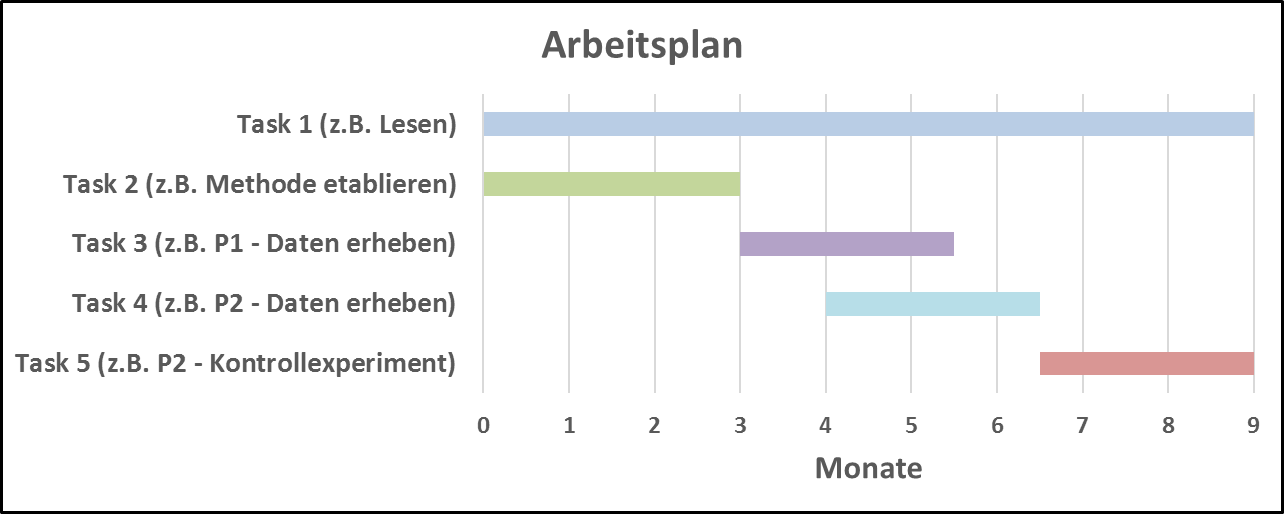 